Alaa A. Abbasالاسم المستخدم لنشرالبحوث حسب الكوكل سكولر alaa.shaham@coeng.uobaghdad.edu.iqالايميل الرسميمدرس مساعدالدرجة العلميةSpatial and seasonal variability of chlorophyll a and associated oceanographic events in Sabah fishing grounds Seasonal variability of chlorophyll a and oceanographic conditions in Sabah waters in relation to Asian monsoon—a remote sensing study البحوث المنشورةالبحوث المتعلقة باستخدام صور الأقمار الصناعية ونظم المعلومات الجغرافيةالاتجامهات البحثيةلا يوجدكتب ومؤلفاتلايوجدرسائل الماجستير التي اشرف عليهالايوجداطاريح الدكتوراة التي اشرف عليها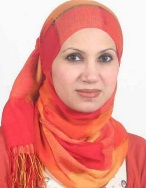 الاسم الثلاثي واللقب الاء عبد الهادي عباس شحمIrrigation Systems, Computational Fluid Dynamicsالاتجامهات البحثيةلا يوجدكتب ومؤلفاتاربعةرسائل الماجستير التي اشرف عليهالايوجداطاريح الدكتوراة التي اشرف عليها